WWK-SG/SMS-MZSB-200908-01直读式电子远传水表使用说明书（DN15～300）1电子水表执行标准：CJ/T224-2006；水表执行标准：JJG162-2009、GB/T778.1~3—2007。2本说明书适用于下列产品3用途本水表用于计量流经自来水管道的冷（热）水的总量，适用于单向水流。冷水表对热水、有腐蚀性的液体不能使用，热水表机芯用耐热塑料制成。4水表基表部分说明4.1结构原理   本水表主要由表壳，叶轮计量机构、表盘指示机构、等零部件组成。叶轮的转动通过齿轮减速传动指示机构，指针显示通过水的总量。 4.2主要技术参数4.2.1工作温度：冷水表温度为0℃—40℃，热水表为0℃—90℃。4.2.2最大允许工作压力：不大于1MPa。4.2.3流量范围：一、DN15~DN50口径（旋翼式基表）二、DN80~DN300口径（螺翼式基表）4.2.4示值误差限A．水温在额定工作条件规定范围以内时，以最小流量（Q1）与分界流量（Q2）（不包括Q2）之间的流量排出的体积的最大允许误差为±5%；B．以分界流量（Q2）（包括Q2）与过载流最（Q4）之间的流量排出的体积的最大允许误差：——水温≤30℃时为±2%；——水温＞30℃时为±3%。4.3安装尺寸 安装尺寸（仅作参考，已水表实际尺寸为准）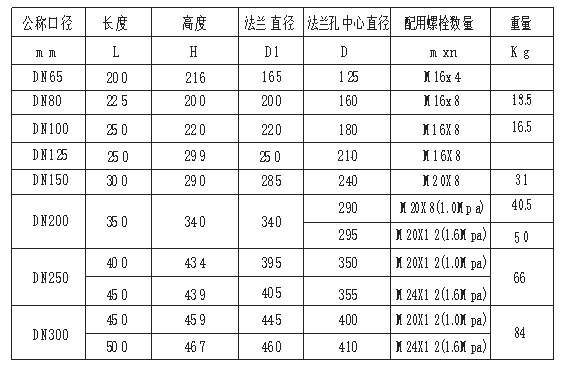 5水表电子部分说明5.1光电/计数直读式电子远传水表5.1结构形式5.1.1外观结构：光电直读表的直读模块完全密封在水表表盘里，字轮盒采用特殊的内嵌式防水技术，在国标居民供水管道压力下永不进水；计数直读表的直读模块外置，模块盒防水等IP68。5.1.2数据输出方式分为：MBUS（C-MBUS)总线和RS485总线两种。5.1.3 通讯协议：MODBUS(RTU)协议和国标188协议两种。5.2主要技术参数5.2.1通讯接口：MBUS，传输速率：1200bps；RS485，传输速率：1200bps或2400bps；（实际传输速率以通讯协议为准）5.2.2传输距离：MBUS不大于1500m；RS485不大于1000m；（使用带屏蔽的优质双绞线缆，导线截面积不小于 4×0.5m2）5.2.3防护等级：IP65，特殊要求可定制成IP68；环境温度：-10～550；环境湿度：40%～95%RH。5.2.4每只表都有唯一的地址码对应IP地址，系统可以识别每只表具。5.3输出接线方式及标识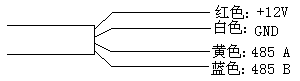 RS485总线直读水表信号线输出标识(实际信号输出的线色及电源电压要求按水表合格证上注识为准)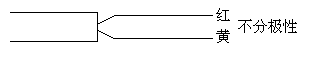 C-Mbus总线直读水表信号线输出标识6安装使用及维修注意事项：6.1线材要求：（水表至采集器之间电线）分线表：用截面积大于或等于2×0.5mm2铜芯线或网线；RS485总线直读水表：电源线使用截面积大于2×0.75mm2铜芯护套平行线；RS485信号线用2×0.5mm2铜芯双绞屏蔽线。C-Mbus总线直读水表：距离500米内用截面积大于2×0.75mm2铜芯铜芯双绞屏蔽线，500米外用截面积大于2×1mm2铜芯铜芯双绞屏蔽线；6.2布线要求：走线本着手牵手方式，应远离动力电源、高频干扰源、热源及腐蚀性场所，特别不要和电机线路、大功率调频设备、电弧焊、脉冲辐射强烈的设备或线路混在一起平行走线，与这些有干扰的线路之间距离至少在5米以上。屏蔽层要单端接入大地。6.3接线要求：要用专用压线工具和防水的接线子接线，接线子要选用优质的通讯行业认证专用产品，切勿使用劣质的产品，否则将对数据通信传送造成不可预料的故障。6.4接线时先将热缩管套在远传线软管内，接好线后，再用热缩管保护好防水接头。6.5水表安装须根据水表表度盘上或罩子上的提示，有“H”标识的为水平安装，水表刻度盘朝上，表壳箭头方向与管道水流方向一致， 水表上游应装有控制阀门便于水表拆换和维修。其上游应保证10倍口径以上的直管段，下游应保证5倍口径以上的直管段。6.6安装地点应防止暴晒和冰冻，避免污染和水淹，便于拆装和读数，冬季应采取防冻措施。6.7施工中应注意保护软管及导线，严禁扯动软管搬运水表，以免软管脱落或导线护套破裂。6.8新安装的管道应先清除管道内杂物，以防止水表被堵塞。水表安装时注意水表的连接长度，当两端管路间距超过水表连接长度时、过短时、或不在同一轴线上，应修正管路间距否则会损坏水表管件或安装不上。6.9冷水表如安装在锅炉进水端时，要防止锅炉热水及蒸汽回流烫坏水表。6.10长期使用的水表，因管道内杂物、铁锈等堵塞，引起误差变化，用户不得自行破坏铅封，可到水表检定站维修。6.11按管道流量选用的规格。以经常使用流量接近或小于常用流量为宜，不能以管道的口径确定水表口径。6.12本水表由干式和湿式两种。湿式水表玻璃下面有水，水汽等属正常现象。使用中因管子陈旧，水质差或安装在管路末端，都会造成铁锈污染，影响读数。6.13水表上部即管道系统应采用最少的弯头和阀门，水表内应始终充满水，并使流量为零时也不少于0.005Mpa,，避免管道内进入空气，如果空气可能进入水表，应在水表上游安装放气阀，确保水表计量准确性。6.14不用水时，如表有微小走动是由于管路中水流压力不稳定或由其它原因所致。6.15由于未严格按照安装注意事项进行安装、使用，造成水表或其配件的损坏，一切损失由安装者自负。7质量承诺：该产品的质量保证期为一年。对在质量保证期内的铅封完好产品，如出现质量问题，由本公司免费维修或更换。但因安装、使用不当及其他非产品本身的质量原因造成的水表损害除外。8免责声明：如果铅封被破坏或不完整，本公司不承担责任；且本公司不承担水表以外的其他相关责任（包括但不限于因水表故障或误差导致的水计量纠纷的责任）。9用户订货须知订货时用户需提供以下参数：（1）冷或热水表：（2）干或湿式水表：（3）旋翼或螺翼：（4）铁壳或铜壳（5）水表口径（6）指针式或数字式（7）是否防倒流（8）是否指定生产厂家LXS（R）-15～65E(C)-JS旋翼式计数直读式远传冷热水表LXS-15～65E(C)-GD旋翼式光电直读式远传冷热水表LXL（R）-80～300E(C)- JS螺翼式计数直读式远传冷热水表LXL -80～300E(C)- GD螺翼式光电直读式远传冷热水表LXLC-80~300E(C)- JS可拆螺翼式计数直读式远传冷热水表LXLC-80~300E(C)- GD可拆螺翼式光电直读式远传冷热水表公称口径计量等级过载流量常用流量分界流量最小流量mm计量等级m3/hm3/h≤m3/h≤m3/h15B31.50.1200.03020B52.50.2000.05025B73.50.2800.07040B20100.8000.20050B301530.45